Список основных ресурсов для поиска работы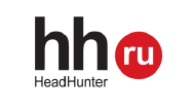 Крупнейший онлайновый ресурс для поиска работы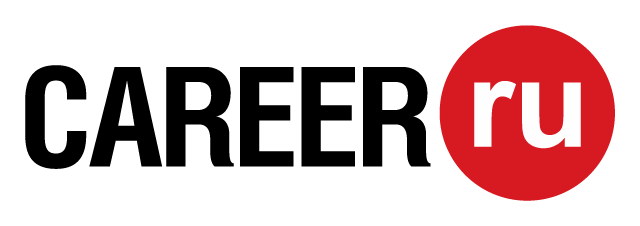 Портал для студентов и начинающих молодых специалистов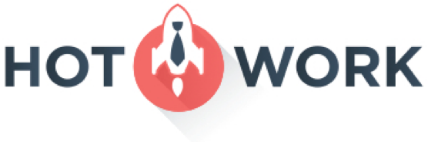 Профориентационнй портал, располагающий актуальными вакансиями, советами по поиску работы и построению карьеры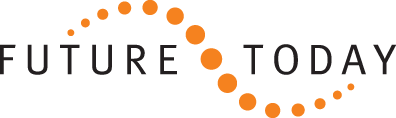 Информационный ресурс о стажировках для студентов российских вузов, вакансиях и работодателях, ориентированных на трудоустройство выпускников без опыта работы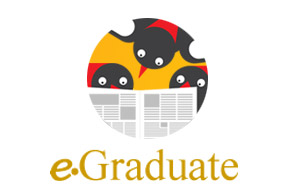 Сайт, помогающий студентам и молодым специалистам находить работу и строить карьеру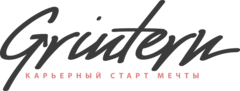 Портал, предоставляющий информацию о стажировках и стартовых вакансиях для студентов, выпускников и молодых специалистов 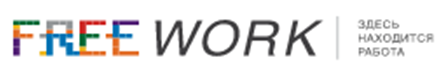 Компания группы ANCOR, предлагающая подработку и работу с гибким графиком для студентов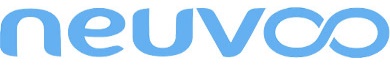  Онлайн-ресурс для поиска работы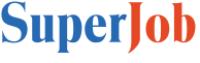 IT-сервис по поиску работы с полной или частичной занятостью для студентов, выпускников и молодых специалистов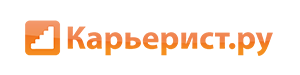 Поиск работы по страницам компаний, рекрутинговых агентств и сайтов, располагающих актуальными вакансиями 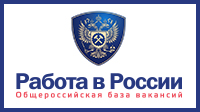 Общероссийская база вакансий «Работа в России»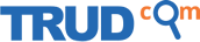 Универсальная поисковая система, специализирующаяся на поиске вакансий и резюме по всем порталам России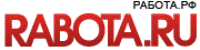 Кадровый портал для точного и быстрого поиска работы, подработки и стажировки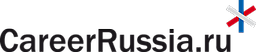 Интернет-портал по взаимодействию студентов, выпускников вузов и молодых специалистов с HR-отделами ведущих российских и зарубежных компаний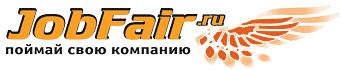 Профориентационный интернет-ресурс, анонсирующий городские карьерные мероприятия, программы стажировок и вакансии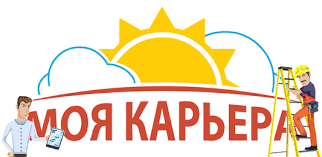 Платформа «Моя карьера» Департамента труда и социальной защиты населения города Москвы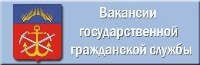 Единая база вакансий государственной гражданской службы государственных органов, расположенных на всей территории  Российской Федерации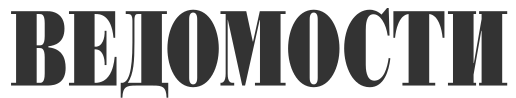 «Справочник карьериста» - ежегодный проект газеты «Ведомости»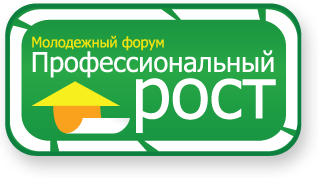 Молодёжный форум «Профессиональный рост»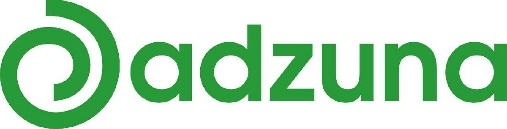 Adzuna – агрегатор на рынке труда с 3 миллионами вакансий по всей России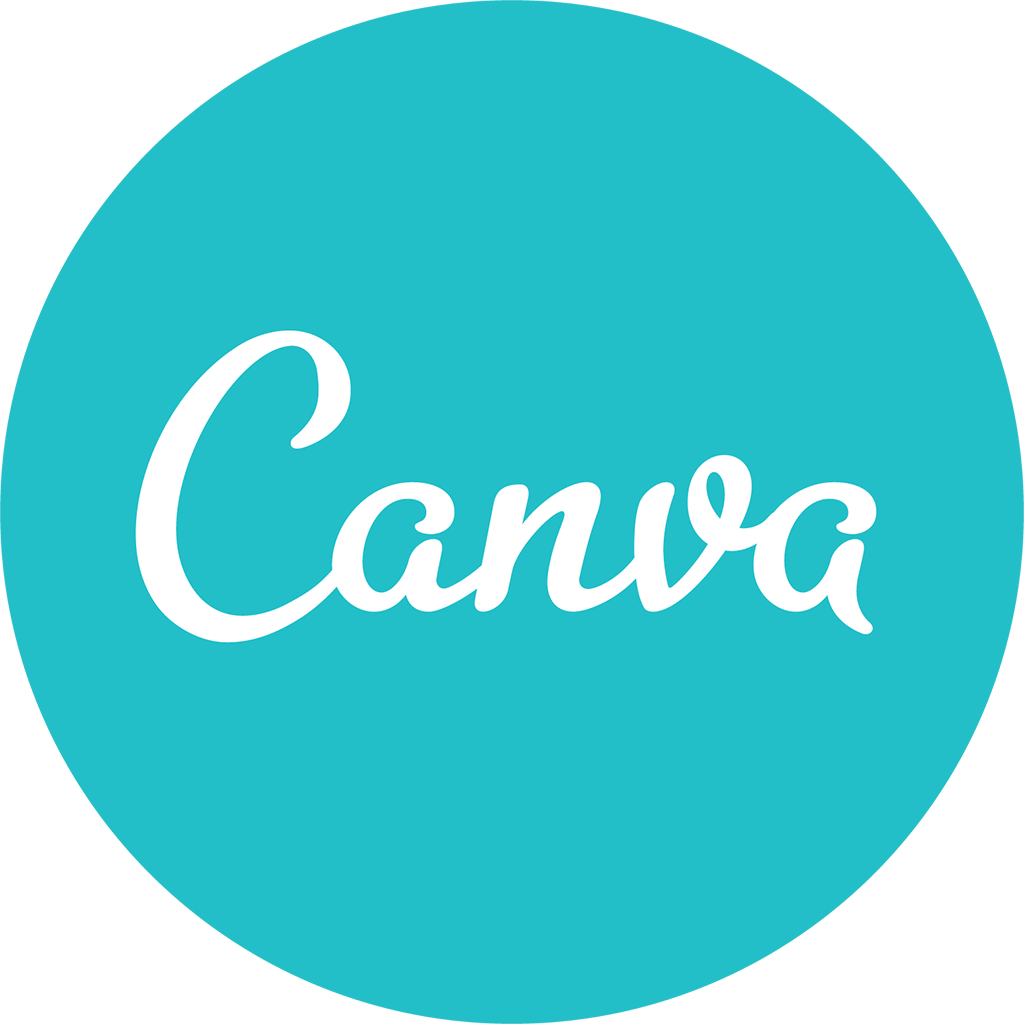 Конструктор по созданию резюме онлайн  